Sunderland Sunday League Season 2017-2018………………………………………………………………………………………………………………………………………………………………REGISTRATION FORMREGISTRATION FORMWe, the Sunderland Sunday League, will take reasonable care to keep your personal information secure and prevent any unauthorised access or unlawful use of it. We process all information in accordance with applicable UK data protection legislation.  SHARING YOUR INFORMATION: Your information may be shared with the Football Association, and may be retained on a County FA centralised database for the purpose of governing football. By signing this form you agree that you have read and understood the manner in which your personal information is held and may be used. PLAYER’S DECLARATIONI hereby consent to be registered with the Sunderland Sunday League for the above named club and for the season entered. I declare that I am not currently registered for any other club in this league, or have any outstanding financial liabilities to any County FA, or other club in this League or any other League. I am not under contract to play football for any Club. I agree to be bound by the Rules of the League and understand that signing more than one form in the same season for different Clubs in this League, without effecting a transfer is a breach of these Rules and subject to such penalties as defined by the Management Committee of the League. RESPECT:  The Sunderland Sunday League has signed up to the Referee Respect Programme, therefore when you register with this league you will be expected to adhere to all aspects of it.Player’sSignature &Date of Signing.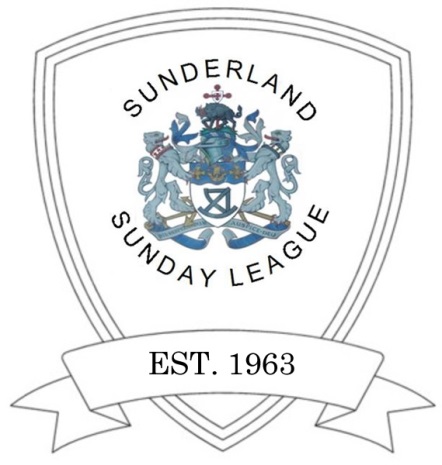 We, the Sunderland Sunday League, will take reasonable care to keep your personal information secure and prevent any unauthorised access or unlawful use of it. We process all information in accordance with applicable UK data protection legislation.  SHARING YOUR INFORMATION: Your information may be shared with the Football Association, and may be retained on a County FA centralised database for the purpose of governing football. By signing this form you agree that you have read and understood the manner in which your personal information is held and may be used. PLAYER’S DECLARATIONI hereby consent to be registered with the Sunderland Sunday League for the above named club and for the season entered. I declare that I am not currently registered for any other club in this league, or have any outstanding financial liabilities to any County FA, or other club in this League or any other League. I am not under contract to play football for any Club. I agree to be bound by the Rules of the League and understand that signing more than one form in the same season for different Clubs in this League, without effecting a transfer is a breach of these Rules and subject to such penalties as defined by the Management Committee of the League. RESPECT:  The Sunderland Sunday League has signed up to the Referee Respect Programme, therefore when you register with this league you will be expected to adhere to all aspects of it.Player’sSignature &Date of Signing.We, the Sunderland Sunday League, will take reasonable care to keep your personal information secure and prevent any unauthorised access or unlawful use of it. We process all information in accordance with applicable UK data protection legislation.  SHARING YOUR INFORMATION: Your information may be shared with the Football Association, and may be retained on a County FA centralised database for the purpose of governing football. By signing this form you agree that you have read and understood the manner in which your personal information is held and may be used. PLAYER’S DECLARATIONI hereby consent to be registered with the Sunderland Sunday League for the above named club and for the season entered. I declare that I am not currently registered for any other club in this league, or have any outstanding financial liabilities to any County FA, or other club in this League or any other League. I am not under contract to play football for any Club. I agree to be bound by the Rules of the League and understand that signing more than one form in the same season for different Clubs in this League, without effecting a transfer is a breach of these Rules and subject to such penalties as defined by the Management Committee of the League. RESPECT:  The Sunderland Sunday League has signed up to the Referee Respect Programme, therefore when you register with this league you will be expected to adhere to all aspects of it.Player’sSignature &Date of Signing.We, the Sunderland Sunday League, will take reasonable care to keep your personal information secure and prevent any unauthorised access or unlawful use of it. We process all information in accordance with applicable UK data protection legislation.  SHARING YOUR INFORMATION: Your information may be shared with the Football Association, and may be retained on a County FA centralised database for the purpose of governing football. By signing this form you agree that you have read and understood the manner in which your personal information is held and may be used. PLAYER’S DECLARATIONI hereby consent to be registered with the Sunderland Sunday League for the above named club and for the season entered. I declare that I am not currently registered for any other club in this league, or have any outstanding financial liabilities to any County FA, or other club in this League or any other League. I am not under contract to play football for any Club. I agree to be bound by the Rules of the League and understand that signing more than one form in the same season for different Clubs in this League, without effecting a transfer is a breach of these Rules and subject to such penalties as defined by the Management Committee of the League. RESPECT:  The Sunderland Sunday League has signed up to the Referee Respect Programme, therefore when you register with this league you will be expected to adhere to all aspects of it.Player’sSignature &Date of Signing.We, the Sunderland Sunday League, will take reasonable care to keep your personal information secure and prevent any unauthorised access or unlawful use of it. We process all information in accordance with applicable UK data protection legislation.  SHARING YOUR INFORMATION: Your information may be shared with the Football Association, and may be retained on a County FA centralised database for the purpose of governing football. By signing this form you agree that you have read and understood the manner in which your personal information is held and may be used. PLAYER’S DECLARATIONI hereby consent to be registered with the Sunderland Sunday League for the above named club and for the season entered. I declare that I am not currently registered for any other club in this league, or have any outstanding financial liabilities to any County FA, or other club in this League or any other League. I am not under contract to play football for any Club. I agree to be bound by the Rules of the League and understand that signing more than one form in the same season for different Clubs in this League, without effecting a transfer is a breach of these Rules and subject to such penalties as defined by the Management Committee of the League. RESPECT:  The Sunderland Sunday League has signed up to the Referee Respect Programme, therefore when you register with this league you will be expected to adhere to all aspects of it.Player’sSignature &Date of Signing.We, the Sunderland Sunday League, will take reasonable care to keep your personal information secure and prevent any unauthorised access or unlawful use of it. We process all information in accordance with applicable UK data protection legislation.  SHARING YOUR INFORMATION: Your information may be shared with the Football Association, and may be retained on a County FA centralised database for the purpose of governing football. By signing this form you agree that you have read and understood the manner in which your personal information is held and may be used. PLAYER’S DECLARATIONI hereby consent to be registered with the Sunderland Sunday League for the above named club and for the season entered. I declare that I am not currently registered for any other club in this league, or have any outstanding financial liabilities to any County FA, or other club in this League or any other League. I am not under contract to play football for any Club. I agree to be bound by the Rules of the League and understand that signing more than one form in the same season for different Clubs in this League, without effecting a transfer is a breach of these Rules and subject to such penalties as defined by the Management Committee of the League. RESPECT:  The Sunderland Sunday League has signed up to the Referee Respect Programme, therefore when you register with this league you will be expected to adhere to all aspects of it.Player’sSignature &Date of Signing.We, the Sunderland Sunday League, will take reasonable care to keep your personal information secure and prevent any unauthorised access or unlawful use of it. We process all information in accordance with applicable UK data protection legislation.  SHARING YOUR INFORMATION: Your information may be shared with the Football Association, and may be retained on a County FA centralised database for the purpose of governing football. By signing this form you agree that you have read and understood the manner in which your personal information is held and may be used. PLAYER’S DECLARATIONI hereby consent to be registered with the Sunderland Sunday League for the above named club and for the season entered. I declare that I am not currently registered for any other club in this league, or have any outstanding financial liabilities to any County FA, or other club in this League or any other League. I am not under contract to play football for any Club. I agree to be bound by the Rules of the League and understand that signing more than one form in the same season for different Clubs in this League, without effecting a transfer is a breach of these Rules and subject to such penalties as defined by the Management Committee of the League. RESPECT:  The Sunderland Sunday League has signed up to the Referee Respect Programme, therefore when you register with this league you will be expected to adhere to all aspects of it.Player’sSignature &Date of Signing.We, the Sunderland Sunday League, will take reasonable care to keep your personal information secure and prevent any unauthorised access or unlawful use of it. We process all information in accordance with applicable UK data protection legislation.  SHARING YOUR INFORMATION: Your information may be shared with the Football Association, and may be retained on a County FA centralised database for the purpose of governing football. By signing this form you agree that you have read and understood the manner in which your personal information is held and may be used. PLAYER’S DECLARATIONI hereby consent to be registered with the Sunderland Sunday League for the above named club and for the season entered. I declare that I am not currently registered for any other club in this league, or have any outstanding financial liabilities to any County FA, or other club in this League or any other League. I am not under contract to play football for any Club. I agree to be bound by the Rules of the League and understand that signing more than one form in the same season for different Clubs in this League, without effecting a transfer is a breach of these Rules and subject to such penalties as defined by the Management Committee of the League. RESPECT:  The Sunderland Sunday League has signed up to the Referee Respect Programme, therefore when you register with this league you will be expected to adhere to all aspects of it.Player’sSignature &Date of Signing.Surname of PlayerSurname of PlayerSurname of PlayerWe, the Sunderland Sunday League, will take reasonable care to keep your personal information secure and prevent any unauthorised access or unlawful use of it. We process all information in accordance with applicable UK data protection legislation.  SHARING YOUR INFORMATION: Your information may be shared with the Football Association, and may be retained on a County FA centralised database for the purpose of governing football. By signing this form you agree that you have read and understood the manner in which your personal information is held and may be used. PLAYER’S DECLARATIONI hereby consent to be registered with the Sunderland Sunday League for the above named club and for the season entered. I declare that I am not currently registered for any other club in this league, or have any outstanding financial liabilities to any County FA, or other club in this League or any other League. I am not under contract to play football for any Club. I agree to be bound by the Rules of the League and understand that signing more than one form in the same season for different Clubs in this League, without effecting a transfer is a breach of these Rules and subject to such penalties as defined by the Management Committee of the League. RESPECT:  The Sunderland Sunday League has signed up to the Referee Respect Programme, therefore when you register with this league you will be expected to adhere to all aspects of it.Player’sSignature &Date of Signing.We, the Sunderland Sunday League, will take reasonable care to keep your personal information secure and prevent any unauthorised access or unlawful use of it. We process all information in accordance with applicable UK data protection legislation.  SHARING YOUR INFORMATION: Your information may be shared with the Football Association, and may be retained on a County FA centralised database for the purpose of governing football. By signing this form you agree that you have read and understood the manner in which your personal information is held and may be used. PLAYER’S DECLARATIONI hereby consent to be registered with the Sunderland Sunday League for the above named club and for the season entered. I declare that I am not currently registered for any other club in this league, or have any outstanding financial liabilities to any County FA, or other club in this League or any other League. I am not under contract to play football for any Club. I agree to be bound by the Rules of the League and understand that signing more than one form in the same season for different Clubs in this League, without effecting a transfer is a breach of these Rules and subject to such penalties as defined by the Management Committee of the League. RESPECT:  The Sunderland Sunday League has signed up to the Referee Respect Programme, therefore when you register with this league you will be expected to adhere to all aspects of it.Player’sSignature &Date of Signing.We, the Sunderland Sunday League, will take reasonable care to keep your personal information secure and prevent any unauthorised access or unlawful use of it. We process all information in accordance with applicable UK data protection legislation.  SHARING YOUR INFORMATION: Your information may be shared with the Football Association, and may be retained on a County FA centralised database for the purpose of governing football. By signing this form you agree that you have read and understood the manner in which your personal information is held and may be used. PLAYER’S DECLARATIONI hereby consent to be registered with the Sunderland Sunday League for the above named club and for the season entered. I declare that I am not currently registered for any other club in this league, or have any outstanding financial liabilities to any County FA, or other club in this League or any other League. I am not under contract to play football for any Club. I agree to be bound by the Rules of the League and understand that signing more than one form in the same season for different Clubs in this League, without effecting a transfer is a breach of these Rules and subject to such penalties as defined by the Management Committee of the League. RESPECT:  The Sunderland Sunday League has signed up to the Referee Respect Programme, therefore when you register with this league you will be expected to adhere to all aspects of it.Player’sSignature &Date of Signing.We, the Sunderland Sunday League, will take reasonable care to keep your personal information secure and prevent any unauthorised access or unlawful use of it. We process all information in accordance with applicable UK data protection legislation.  SHARING YOUR INFORMATION: Your information may be shared with the Football Association, and may be retained on a County FA centralised database for the purpose of governing football. By signing this form you agree that you have read and understood the manner in which your personal information is held and may be used. PLAYER’S DECLARATIONI hereby consent to be registered with the Sunderland Sunday League for the above named club and for the season entered. I declare that I am not currently registered for any other club in this league, or have any outstanding financial liabilities to any County FA, or other club in this League or any other League. I am not under contract to play football for any Club. I agree to be bound by the Rules of the League and understand that signing more than one form in the same season for different Clubs in this League, without effecting a transfer is a breach of these Rules and subject to such penalties as defined by the Management Committee of the League. RESPECT:  The Sunderland Sunday League has signed up to the Referee Respect Programme, therefore when you register with this league you will be expected to adhere to all aspects of it.Player’sSignature &Date of Signing.Surname of PlayerSurname of PlayerSurname of PlayerWe, the Sunderland Sunday League, will take reasonable care to keep your personal information secure and prevent any unauthorised access or unlawful use of it. We process all information in accordance with applicable UK data protection legislation.  SHARING YOUR INFORMATION: Your information may be shared with the Football Association, and may be retained on a County FA centralised database for the purpose of governing football. By signing this form you agree that you have read and understood the manner in which your personal information is held and may be used. PLAYER’S DECLARATIONI hereby consent to be registered with the Sunderland Sunday League for the above named club and for the season entered. I declare that I am not currently registered for any other club in this league, or have any outstanding financial liabilities to any County FA, or other club in this League or any other League. I am not under contract to play football for any Club. I agree to be bound by the Rules of the League and understand that signing more than one form in the same season for different Clubs in this League, without effecting a transfer is a breach of these Rules and subject to such penalties as defined by the Management Committee of the League. RESPECT:  The Sunderland Sunday League has signed up to the Referee Respect Programme, therefore when you register with this league you will be expected to adhere to all aspects of it.Player’sSignature &Date of Signing.We, the Sunderland Sunday League, will take reasonable care to keep your personal information secure and prevent any unauthorised access or unlawful use of it. We process all information in accordance with applicable UK data protection legislation.  SHARING YOUR INFORMATION: Your information may be shared with the Football Association, and may be retained on a County FA centralised database for the purpose of governing football. By signing this form you agree that you have read and understood the manner in which your personal information is held and may be used. PLAYER’S DECLARATIONI hereby consent to be registered with the Sunderland Sunday League for the above named club and for the season entered. I declare that I am not currently registered for any other club in this league, or have any outstanding financial liabilities to any County FA, or other club in this League or any other League. I am not under contract to play football for any Club. I agree to be bound by the Rules of the League and understand that signing more than one form in the same season for different Clubs in this League, without effecting a transfer is a breach of these Rules and subject to such penalties as defined by the Management Committee of the League. RESPECT:  The Sunderland Sunday League has signed up to the Referee Respect Programme, therefore when you register with this league you will be expected to adhere to all aspects of it.Player’sSignature &Date of Signing.We, the Sunderland Sunday League, will take reasonable care to keep your personal information secure and prevent any unauthorised access or unlawful use of it. We process all information in accordance with applicable UK data protection legislation.  SHARING YOUR INFORMATION: Your information may be shared with the Football Association, and may be retained on a County FA centralised database for the purpose of governing football. By signing this form you agree that you have read and understood the manner in which your personal information is held and may be used. PLAYER’S DECLARATIONI hereby consent to be registered with the Sunderland Sunday League for the above named club and for the season entered. I declare that I am not currently registered for any other club in this league, or have any outstanding financial liabilities to any County FA, or other club in this League or any other League. I am not under contract to play football for any Club. I agree to be bound by the Rules of the League and understand that signing more than one form in the same season for different Clubs in this League, without effecting a transfer is a breach of these Rules and subject to such penalties as defined by the Management Committee of the League. RESPECT:  The Sunderland Sunday League has signed up to the Referee Respect Programme, therefore when you register with this league you will be expected to adhere to all aspects of it.Player’sSignature &Date of Signing.We, the Sunderland Sunday League, will take reasonable care to keep your personal information secure and prevent any unauthorised access or unlawful use of it. We process all information in accordance with applicable UK data protection legislation.  SHARING YOUR INFORMATION: Your information may be shared with the Football Association, and may be retained on a County FA centralised database for the purpose of governing football. By signing this form you agree that you have read and understood the manner in which your personal information is held and may be used. PLAYER’S DECLARATIONI hereby consent to be registered with the Sunderland Sunday League for the above named club and for the season entered. I declare that I am not currently registered for any other club in this league, or have any outstanding financial liabilities to any County FA, or other club in this League or any other League. I am not under contract to play football for any Club. I agree to be bound by the Rules of the League and understand that signing more than one form in the same season for different Clubs in this League, without effecting a transfer is a breach of these Rules and subject to such penalties as defined by the Management Committee of the League. RESPECT:  The Sunderland Sunday League has signed up to the Referee Respect Programme, therefore when you register with this league you will be expected to adhere to all aspects of it.Player’sSignature &Date of Signing.We, the Sunderland Sunday League, will take reasonable care to keep your personal information secure and prevent any unauthorised access or unlawful use of it. We process all information in accordance with applicable UK data protection legislation.  SHARING YOUR INFORMATION: Your information may be shared with the Football Association, and may be retained on a County FA centralised database for the purpose of governing football. By signing this form you agree that you have read and understood the manner in which your personal information is held and may be used. PLAYER’S DECLARATIONI hereby consent to be registered with the Sunderland Sunday League for the above named club and for the season entered. I declare that I am not currently registered for any other club in this league, or have any outstanding financial liabilities to any County FA, or other club in this League or any other League. I am not under contract to play football for any Club. I agree to be bound by the Rules of the League and understand that signing more than one form in the same season for different Clubs in this League, without effecting a transfer is a breach of these Rules and subject to such penalties as defined by the Management Committee of the League. RESPECT:  The Sunderland Sunday League has signed up to the Referee Respect Programme, therefore when you register with this league you will be expected to adhere to all aspects of it.Player’sSignature &Date of Signing.We, the Sunderland Sunday League, will take reasonable care to keep your personal information secure and prevent any unauthorised access or unlawful use of it. We process all information in accordance with applicable UK data protection legislation.  SHARING YOUR INFORMATION: Your information may be shared with the Football Association, and may be retained on a County FA centralised database for the purpose of governing football. By signing this form you agree that you have read and understood the manner in which your personal information is held and may be used. PLAYER’S DECLARATIONI hereby consent to be registered with the Sunderland Sunday League for the above named club and for the season entered. I declare that I am not currently registered for any other club in this league, or have any outstanding financial liabilities to any County FA, or other club in this League or any other League. I am not under contract to play football for any Club. I agree to be bound by the Rules of the League and understand that signing more than one form in the same season for different Clubs in this League, without effecting a transfer is a breach of these Rules and subject to such penalties as defined by the Management Committee of the League. RESPECT:  The Sunderland Sunday League has signed up to the Referee Respect Programme, therefore when you register with this league you will be expected to adhere to all aspects of it.Player’sSignature &Date of Signing.We, the Sunderland Sunday League, will take reasonable care to keep your personal information secure and prevent any unauthorised access or unlawful use of it. We process all information in accordance with applicable UK data protection legislation.  SHARING YOUR INFORMATION: Your information may be shared with the Football Association, and may be retained on a County FA centralised database for the purpose of governing football. By signing this form you agree that you have read and understood the manner in which your personal information is held and may be used. PLAYER’S DECLARATIONI hereby consent to be registered with the Sunderland Sunday League for the above named club and for the season entered. I declare that I am not currently registered for any other club in this league, or have any outstanding financial liabilities to any County FA, or other club in this League or any other League. I am not under contract to play football for any Club. I agree to be bound by the Rules of the League and understand that signing more than one form in the same season for different Clubs in this League, without effecting a transfer is a breach of these Rules and subject to such penalties as defined by the Management Committee of the League. RESPECT:  The Sunderland Sunday League has signed up to the Referee Respect Programme, therefore when you register with this league you will be expected to adhere to all aspects of it.Player’sSignature &Date of Signing.We, the Sunderland Sunday League, will take reasonable care to keep your personal information secure and prevent any unauthorised access or unlawful use of it. We process all information in accordance with applicable UK data protection legislation.  SHARING YOUR INFORMATION: Your information may be shared with the Football Association, and may be retained on a County FA centralised database for the purpose of governing football. By signing this form you agree that you have read and understood the manner in which your personal information is held and may be used. PLAYER’S DECLARATIONI hereby consent to be registered with the Sunderland Sunday League for the above named club and for the season entered. I declare that I am not currently registered for any other club in this league, or have any outstanding financial liabilities to any County FA, or other club in this League or any other League. I am not under contract to play football for any Club. I agree to be bound by the Rules of the League and understand that signing more than one form in the same season for different Clubs in this League, without effecting a transfer is a breach of these Rules and subject to such penalties as defined by the Management Committee of the League. RESPECT:  The Sunderland Sunday League has signed up to the Referee Respect Programme, therefore when you register with this league you will be expected to adhere to all aspects of it.Player’sSignature &Date of Signing.First name (s)of PlayerFirst name (s)of PlayerFirst name (s)of PlayerWe, the Sunderland Sunday League, will take reasonable care to keep your personal information secure and prevent any unauthorised access or unlawful use of it. We process all information in accordance with applicable UK data protection legislation.  SHARING YOUR INFORMATION: Your information may be shared with the Football Association, and may be retained on a County FA centralised database for the purpose of governing football. By signing this form you agree that you have read and understood the manner in which your personal information is held and may be used. PLAYER’S DECLARATIONI hereby consent to be registered with the Sunderland Sunday League for the above named club and for the season entered. I declare that I am not currently registered for any other club in this league, or have any outstanding financial liabilities to any County FA, or other club in this League or any other League. I am not under contract to play football for any Club. I agree to be bound by the Rules of the League and understand that signing more than one form in the same season for different Clubs in this League, without effecting a transfer is a breach of these Rules and subject to such penalties as defined by the Management Committee of the League. RESPECT:  The Sunderland Sunday League has signed up to the Referee Respect Programme, therefore when you register with this league you will be expected to adhere to all aspects of it.Player’sSignature &Date of Signing.We, the Sunderland Sunday League, will take reasonable care to keep your personal information secure and prevent any unauthorised access or unlawful use of it. We process all information in accordance with applicable UK data protection legislation.  SHARING YOUR INFORMATION: Your information may be shared with the Football Association, and may be retained on a County FA centralised database for the purpose of governing football. By signing this form you agree that you have read and understood the manner in which your personal information is held and may be used. PLAYER’S DECLARATIONI hereby consent to be registered with the Sunderland Sunday League for the above named club and for the season entered. I declare that I am not currently registered for any other club in this league, or have any outstanding financial liabilities to any County FA, or other club in this League or any other League. I am not under contract to play football for any Club. I agree to be bound by the Rules of the League and understand that signing more than one form in the same season for different Clubs in this League, without effecting a transfer is a breach of these Rules and subject to such penalties as defined by the Management Committee of the League. RESPECT:  The Sunderland Sunday League has signed up to the Referee Respect Programme, therefore when you register with this league you will be expected to adhere to all aspects of it.Player’sSignature &Date of Signing.We, the Sunderland Sunday League, will take reasonable care to keep your personal information secure and prevent any unauthorised access or unlawful use of it. We process all information in accordance with applicable UK data protection legislation.  SHARING YOUR INFORMATION: Your information may be shared with the Football Association, and may be retained on a County FA centralised database for the purpose of governing football. By signing this form you agree that you have read and understood the manner in which your personal information is held and may be used. PLAYER’S DECLARATIONI hereby consent to be registered with the Sunderland Sunday League for the above named club and for the season entered. I declare that I am not currently registered for any other club in this league, or have any outstanding financial liabilities to any County FA, or other club in this League or any other League. I am not under contract to play football for any Club. I agree to be bound by the Rules of the League and understand that signing more than one form in the same season for different Clubs in this League, without effecting a transfer is a breach of these Rules and subject to such penalties as defined by the Management Committee of the League. RESPECT:  The Sunderland Sunday League has signed up to the Referee Respect Programme, therefore when you register with this league you will be expected to adhere to all aspects of it.Player’sSignature &Date of Signing.We, the Sunderland Sunday League, will take reasonable care to keep your personal information secure and prevent any unauthorised access or unlawful use of it. We process all information in accordance with applicable UK data protection legislation.  SHARING YOUR INFORMATION: Your information may be shared with the Football Association, and may be retained on a County FA centralised database for the purpose of governing football. By signing this form you agree that you have read and understood the manner in which your personal information is held and may be used. PLAYER’S DECLARATIONI hereby consent to be registered with the Sunderland Sunday League for the above named club and for the season entered. I declare that I am not currently registered for any other club in this league, or have any outstanding financial liabilities to any County FA, or other club in this League or any other League. I am not under contract to play football for any Club. I agree to be bound by the Rules of the League and understand that signing more than one form in the same season for different Clubs in this League, without effecting a transfer is a breach of these Rules and subject to such penalties as defined by the Management Committee of the League. RESPECT:  The Sunderland Sunday League has signed up to the Referee Respect Programme, therefore when you register with this league you will be expected to adhere to all aspects of it.Player’sSignature &Date of Signing.First name (s)of PlayerFirst name (s)of PlayerFirst name (s)of PlayerWe, the Sunderland Sunday League, will take reasonable care to keep your personal information secure and prevent any unauthorised access or unlawful use of it. We process all information in accordance with applicable UK data protection legislation.  SHARING YOUR INFORMATION: Your information may be shared with the Football Association, and may be retained on a County FA centralised database for the purpose of governing football. By signing this form you agree that you have read and understood the manner in which your personal information is held and may be used. PLAYER’S DECLARATIONI hereby consent to be registered with the Sunderland Sunday League for the above named club and for the season entered. I declare that I am not currently registered for any other club in this league, or have any outstanding financial liabilities to any County FA, or other club in this League or any other League. I am not under contract to play football for any Club. I agree to be bound by the Rules of the League and understand that signing more than one form in the same season for different Clubs in this League, without effecting a transfer is a breach of these Rules and subject to such penalties as defined by the Management Committee of the League. RESPECT:  The Sunderland Sunday League has signed up to the Referee Respect Programme, therefore when you register with this league you will be expected to adhere to all aspects of it.Player’sSignature &Date of Signing.We, the Sunderland Sunday League, will take reasonable care to keep your personal information secure and prevent any unauthorised access or unlawful use of it. We process all information in accordance with applicable UK data protection legislation.  SHARING YOUR INFORMATION: Your information may be shared with the Football Association, and may be retained on a County FA centralised database for the purpose of governing football. By signing this form you agree that you have read and understood the manner in which your personal information is held and may be used. PLAYER’S DECLARATIONI hereby consent to be registered with the Sunderland Sunday League for the above named club and for the season entered. I declare that I am not currently registered for any other club in this league, or have any outstanding financial liabilities to any County FA, or other club in this League or any other League. I am not under contract to play football for any Club. I agree to be bound by the Rules of the League and understand that signing more than one form in the same season for different Clubs in this League, without effecting a transfer is a breach of these Rules and subject to such penalties as defined by the Management Committee of the League. RESPECT:  The Sunderland Sunday League has signed up to the Referee Respect Programme, therefore when you register with this league you will be expected to adhere to all aspects of it.Player’sSignature &Date of Signing.We, the Sunderland Sunday League, will take reasonable care to keep your personal information secure and prevent any unauthorised access or unlawful use of it. We process all information in accordance with applicable UK data protection legislation.  SHARING YOUR INFORMATION: Your information may be shared with the Football Association, and may be retained on a County FA centralised database for the purpose of governing football. By signing this form you agree that you have read and understood the manner in which your personal information is held and may be used. PLAYER’S DECLARATIONI hereby consent to be registered with the Sunderland Sunday League for the above named club and for the season entered. I declare that I am not currently registered for any other club in this league, or have any outstanding financial liabilities to any County FA, or other club in this League or any other League. I am not under contract to play football for any Club. I agree to be bound by the Rules of the League and understand that signing more than one form in the same season for different Clubs in this League, without effecting a transfer is a breach of these Rules and subject to such penalties as defined by the Management Committee of the League. RESPECT:  The Sunderland Sunday League has signed up to the Referee Respect Programme, therefore when you register with this league you will be expected to adhere to all aspects of it.Player’sSignature &Date of Signing.We, the Sunderland Sunday League, will take reasonable care to keep your personal information secure and prevent any unauthorised access or unlawful use of it. We process all information in accordance with applicable UK data protection legislation.  SHARING YOUR INFORMATION: Your information may be shared with the Football Association, and may be retained on a County FA centralised database for the purpose of governing football. By signing this form you agree that you have read and understood the manner in which your personal information is held and may be used. PLAYER’S DECLARATIONI hereby consent to be registered with the Sunderland Sunday League for the above named club and for the season entered. I declare that I am not currently registered for any other club in this league, or have any outstanding financial liabilities to any County FA, or other club in this League or any other League. I am not under contract to play football for any Club. I agree to be bound by the Rules of the League and understand that signing more than one form in the same season for different Clubs in this League, without effecting a transfer is a breach of these Rules and subject to such penalties as defined by the Management Committee of the League. RESPECT:  The Sunderland Sunday League has signed up to the Referee Respect Programme, therefore when you register with this league you will be expected to adhere to all aspects of it.Player’sSignature &Date of Signing.We, the Sunderland Sunday League, will take reasonable care to keep your personal information secure and prevent any unauthorised access or unlawful use of it. We process all information in accordance with applicable UK data protection legislation.  SHARING YOUR INFORMATION: Your information may be shared with the Football Association, and may be retained on a County FA centralised database for the purpose of governing football. By signing this form you agree that you have read and understood the manner in which your personal information is held and may be used. PLAYER’S DECLARATIONI hereby consent to be registered with the Sunderland Sunday League for the above named club and for the season entered. I declare that I am not currently registered for any other club in this league, or have any outstanding financial liabilities to any County FA, or other club in this League or any other League. I am not under contract to play football for any Club. I agree to be bound by the Rules of the League and understand that signing more than one form in the same season for different Clubs in this League, without effecting a transfer is a breach of these Rules and subject to such penalties as defined by the Management Committee of the League. RESPECT:  The Sunderland Sunday League has signed up to the Referee Respect Programme, therefore when you register with this league you will be expected to adhere to all aspects of it.Player’sSignature &Date of Signing.We, the Sunderland Sunday League, will take reasonable care to keep your personal information secure and prevent any unauthorised access or unlawful use of it. We process all information in accordance with applicable UK data protection legislation.  SHARING YOUR INFORMATION: Your information may be shared with the Football Association, and may be retained on a County FA centralised database for the purpose of governing football. By signing this form you agree that you have read and understood the manner in which your personal information is held and may be used. PLAYER’S DECLARATIONI hereby consent to be registered with the Sunderland Sunday League for the above named club and for the season entered. I declare that I am not currently registered for any other club in this league, or have any outstanding financial liabilities to any County FA, or other club in this League or any other League. I am not under contract to play football for any Club. I agree to be bound by the Rules of the League and understand that signing more than one form in the same season for different Clubs in this League, without effecting a transfer is a breach of these Rules and subject to such penalties as defined by the Management Committee of the League. RESPECT:  The Sunderland Sunday League has signed up to the Referee Respect Programme, therefore when you register with this league you will be expected to adhere to all aspects of it.Player’sSignature &Date of Signing.We, the Sunderland Sunday League, will take reasonable care to keep your personal information secure and prevent any unauthorised access or unlawful use of it. We process all information in accordance with applicable UK data protection legislation.  SHARING YOUR INFORMATION: Your information may be shared with the Football Association, and may be retained on a County FA centralised database for the purpose of governing football. By signing this form you agree that you have read and understood the manner in which your personal information is held and may be used. PLAYER’S DECLARATIONI hereby consent to be registered with the Sunderland Sunday League for the above named club and for the season entered. I declare that I am not currently registered for any other club in this league, or have any outstanding financial liabilities to any County FA, or other club in this League or any other League. I am not under contract to play football for any Club. I agree to be bound by the Rules of the League and understand that signing more than one form in the same season for different Clubs in this League, without effecting a transfer is a breach of these Rules and subject to such penalties as defined by the Management Committee of the League. RESPECT:  The Sunderland Sunday League has signed up to the Referee Respect Programme, therefore when you register with this league you will be expected to adhere to all aspects of it.Player’sSignature &Date of Signing.We, the Sunderland Sunday League, will take reasonable care to keep your personal information secure and prevent any unauthorised access or unlawful use of it. We process all information in accordance with applicable UK data protection legislation.  SHARING YOUR INFORMATION: Your information may be shared with the Football Association, and may be retained on a County FA centralised database for the purpose of governing football. By signing this form you agree that you have read and understood the manner in which your personal information is held and may be used. PLAYER’S DECLARATIONI hereby consent to be registered with the Sunderland Sunday League for the above named club and for the season entered. I declare that I am not currently registered for any other club in this league, or have any outstanding financial liabilities to any County FA, or other club in this League or any other League. I am not under contract to play football for any Club. I agree to be bound by the Rules of the League and understand that signing more than one form in the same season for different Clubs in this League, without effecting a transfer is a breach of these Rules and subject to such penalties as defined by the Management Committee of the League. RESPECT:  The Sunderland Sunday League has signed up to the Referee Respect Programme, therefore when you register with this league you will be expected to adhere to all aspects of it.Player’sSignature &Date of Signing.Date of BirthDate of BirthDate of BirthDate of BirthDayMonthMonthYearWe, the Sunderland Sunday League, will take reasonable care to keep your personal information secure and prevent any unauthorised access or unlawful use of it. We process all information in accordance with applicable UK data protection legislation.  SHARING YOUR INFORMATION: Your information may be shared with the Football Association, and may be retained on a County FA centralised database for the purpose of governing football. By signing this form you agree that you have read and understood the manner in which your personal information is held and may be used. PLAYER’S DECLARATIONI hereby consent to be registered with the Sunderland Sunday League for the above named club and for the season entered. I declare that I am not currently registered for any other club in this league, or have any outstanding financial liabilities to any County FA, or other club in this League or any other League. I am not under contract to play football for any Club. I agree to be bound by the Rules of the League and understand that signing more than one form in the same season for different Clubs in this League, without effecting a transfer is a breach of these Rules and subject to such penalties as defined by the Management Committee of the League. RESPECT:  The Sunderland Sunday League has signed up to the Referee Respect Programme, therefore when you register with this league you will be expected to adhere to all aspects of it.Player’sSignature &Date of Signing.We, the Sunderland Sunday League, will take reasonable care to keep your personal information secure and prevent any unauthorised access or unlawful use of it. We process all information in accordance with applicable UK data protection legislation.  SHARING YOUR INFORMATION: Your information may be shared with the Football Association, and may be retained on a County FA centralised database for the purpose of governing football. By signing this form you agree that you have read and understood the manner in which your personal information is held and may be used. PLAYER’S DECLARATIONI hereby consent to be registered with the Sunderland Sunday League for the above named club and for the season entered. I declare that I am not currently registered for any other club in this league, or have any outstanding financial liabilities to any County FA, or other club in this League or any other League. I am not under contract to play football for any Club. I agree to be bound by the Rules of the League and understand that signing more than one form in the same season for different Clubs in this League, without effecting a transfer is a breach of these Rules and subject to such penalties as defined by the Management Committee of the League. RESPECT:  The Sunderland Sunday League has signed up to the Referee Respect Programme, therefore when you register with this league you will be expected to adhere to all aspects of it.Player’sSignature &Date of Signing.We, the Sunderland Sunday League, will take reasonable care to keep your personal information secure and prevent any unauthorised access or unlawful use of it. We process all information in accordance with applicable UK data protection legislation.  SHARING YOUR INFORMATION: Your information may be shared with the Football Association, and may be retained on a County FA centralised database for the purpose of governing football. By signing this form you agree that you have read and understood the manner in which your personal information is held and may be used. PLAYER’S DECLARATIONI hereby consent to be registered with the Sunderland Sunday League for the above named club and for the season entered. I declare that I am not currently registered for any other club in this league, or have any outstanding financial liabilities to any County FA, or other club in this League or any other League. I am not under contract to play football for any Club. I agree to be bound by the Rules of the League and understand that signing more than one form in the same season for different Clubs in this League, without effecting a transfer is a breach of these Rules and subject to such penalties as defined by the Management Committee of the League. RESPECT:  The Sunderland Sunday League has signed up to the Referee Respect Programme, therefore when you register with this league you will be expected to adhere to all aspects of it.Player’sSignature &Date of Signing.We, the Sunderland Sunday League, will take reasonable care to keep your personal information secure and prevent any unauthorised access or unlawful use of it. We process all information in accordance with applicable UK data protection legislation.  SHARING YOUR INFORMATION: Your information may be shared with the Football Association, and may be retained on a County FA centralised database for the purpose of governing football. By signing this form you agree that you have read and understood the manner in which your personal information is held and may be used. PLAYER’S DECLARATIONI hereby consent to be registered with the Sunderland Sunday League for the above named club and for the season entered. I declare that I am not currently registered for any other club in this league, or have any outstanding financial liabilities to any County FA, or other club in this League or any other League. I am not under contract to play football for any Club. I agree to be bound by the Rules of the League and understand that signing more than one form in the same season for different Clubs in this League, without effecting a transfer is a breach of these Rules and subject to such penalties as defined by the Management Committee of the League. RESPECT:  The Sunderland Sunday League has signed up to the Referee Respect Programme, therefore when you register with this league you will be expected to adhere to all aspects of it.Player’sSignature &Date of Signing.Date of BirthDate of BirthDate of BirthDate of BirthWe, the Sunderland Sunday League, will take reasonable care to keep your personal information secure and prevent any unauthorised access or unlawful use of it. We process all information in accordance with applicable UK data protection legislation.  SHARING YOUR INFORMATION: Your information may be shared with the Football Association, and may be retained on a County FA centralised database for the purpose of governing football. By signing this form you agree that you have read and understood the manner in which your personal information is held and may be used. PLAYER’S DECLARATIONI hereby consent to be registered with the Sunderland Sunday League for the above named club and for the season entered. I declare that I am not currently registered for any other club in this league, or have any outstanding financial liabilities to any County FA, or other club in this League or any other League. I am not under contract to play football for any Club. I agree to be bound by the Rules of the League and understand that signing more than one form in the same season for different Clubs in this League, without effecting a transfer is a breach of these Rules and subject to such penalties as defined by the Management Committee of the League. RESPECT:  The Sunderland Sunday League has signed up to the Referee Respect Programme, therefore when you register with this league you will be expected to adhere to all aspects of it.Player’sSignature &Date of Signing.We, the Sunderland Sunday League, will take reasonable care to keep your personal information secure and prevent any unauthorised access or unlawful use of it. We process all information in accordance with applicable UK data protection legislation.  SHARING YOUR INFORMATION: Your information may be shared with the Football Association, and may be retained on a County FA centralised database for the purpose of governing football. By signing this form you agree that you have read and understood the manner in which your personal information is held and may be used. PLAYER’S DECLARATIONI hereby consent to be registered with the Sunderland Sunday League for the above named club and for the season entered. I declare that I am not currently registered for any other club in this league, or have any outstanding financial liabilities to any County FA, or other club in this League or any other League. I am not under contract to play football for any Club. I agree to be bound by the Rules of the League and understand that signing more than one form in the same season for different Clubs in this League, without effecting a transfer is a breach of these Rules and subject to such penalties as defined by the Management Committee of the League. RESPECT:  The Sunderland Sunday League has signed up to the Referee Respect Programme, therefore when you register with this league you will be expected to adhere to all aspects of it.Player’sSignature &Date of Signing.We, the Sunderland Sunday League, will take reasonable care to keep your personal information secure and prevent any unauthorised access or unlawful use of it. We process all information in accordance with applicable UK data protection legislation.  SHARING YOUR INFORMATION: Your information may be shared with the Football Association, and may be retained on a County FA centralised database for the purpose of governing football. By signing this form you agree that you have read and understood the manner in which your personal information is held and may be used. PLAYER’S DECLARATIONI hereby consent to be registered with the Sunderland Sunday League for the above named club and for the season entered. I declare that I am not currently registered for any other club in this league, or have any outstanding financial liabilities to any County FA, or other club in this League or any other League. I am not under contract to play football for any Club. I agree to be bound by the Rules of the League and understand that signing more than one form in the same season for different Clubs in this League, without effecting a transfer is a breach of these Rules and subject to such penalties as defined by the Management Committee of the League. RESPECT:  The Sunderland Sunday League has signed up to the Referee Respect Programme, therefore when you register with this league you will be expected to adhere to all aspects of it.Player’sSignature &Date of Signing.We, the Sunderland Sunday League, will take reasonable care to keep your personal information secure and prevent any unauthorised access or unlawful use of it. We process all information in accordance with applicable UK data protection legislation.  SHARING YOUR INFORMATION: Your information may be shared with the Football Association, and may be retained on a County FA centralised database for the purpose of governing football. By signing this form you agree that you have read and understood the manner in which your personal information is held and may be used. PLAYER’S DECLARATIONI hereby consent to be registered with the Sunderland Sunday League for the above named club and for the season entered. I declare that I am not currently registered for any other club in this league, or have any outstanding financial liabilities to any County FA, or other club in this League or any other League. I am not under contract to play football for any Club. I agree to be bound by the Rules of the League and understand that signing more than one form in the same season for different Clubs in this League, without effecting a transfer is a breach of these Rules and subject to such penalties as defined by the Management Committee of the League. RESPECT:  The Sunderland Sunday League has signed up to the Referee Respect Programme, therefore when you register with this league you will be expected to adhere to all aspects of it.Player’sSignature &Date of Signing.Players must have attained 16 years of age to be accepted.Players must have attained 16 years of age to be accepted.Players must have attained 16 years of age to be accepted.Players must have attained 16 years of age to be accepted.Players must have attained 16 years of age to be accepted.Players must have attained 16 years of age to be accepted.Players must have attained 16 years of age to be accepted.Players must have attained 16 years of age to be accepted.We, the Sunderland Sunday League, will take reasonable care to keep your personal information secure and prevent any unauthorised access or unlawful use of it. We process all information in accordance with applicable UK data protection legislation.  SHARING YOUR INFORMATION: Your information may be shared with the Football Association, and may be retained on a County FA centralised database for the purpose of governing football. By signing this form you agree that you have read and understood the manner in which your personal information is held and may be used. PLAYER’S DECLARATIONI hereby consent to be registered with the Sunderland Sunday League for the above named club and for the season entered. I declare that I am not currently registered for any other club in this league, or have any outstanding financial liabilities to any County FA, or other club in this League or any other League. I am not under contract to play football for any Club. I agree to be bound by the Rules of the League and understand that signing more than one form in the same season for different Clubs in this League, without effecting a transfer is a breach of these Rules and subject to such penalties as defined by the Management Committee of the League. RESPECT:  The Sunderland Sunday League has signed up to the Referee Respect Programme, therefore when you register with this league you will be expected to adhere to all aspects of it.Player’sSignature &Date of Signing.We, the Sunderland Sunday League, will take reasonable care to keep your personal information secure and prevent any unauthorised access or unlawful use of it. We process all information in accordance with applicable UK data protection legislation.  SHARING YOUR INFORMATION: Your information may be shared with the Football Association, and may be retained on a County FA centralised database for the purpose of governing football. By signing this form you agree that you have read and understood the manner in which your personal information is held and may be used. PLAYER’S DECLARATIONI hereby consent to be registered with the Sunderland Sunday League for the above named club and for the season entered. I declare that I am not currently registered for any other club in this league, or have any outstanding financial liabilities to any County FA, or other club in this League or any other League. I am not under contract to play football for any Club. I agree to be bound by the Rules of the League and understand that signing more than one form in the same season for different Clubs in this League, without effecting a transfer is a breach of these Rules and subject to such penalties as defined by the Management Committee of the League. RESPECT:  The Sunderland Sunday League has signed up to the Referee Respect Programme, therefore when you register with this league you will be expected to adhere to all aspects of it.Player’sSignature &Date of Signing.We, the Sunderland Sunday League, will take reasonable care to keep your personal information secure and prevent any unauthorised access or unlawful use of it. We process all information in accordance with applicable UK data protection legislation.  SHARING YOUR INFORMATION: Your information may be shared with the Football Association, and may be retained on a County FA centralised database for the purpose of governing football. By signing this form you agree that you have read and understood the manner in which your personal information is held and may be used. PLAYER’S DECLARATIONI hereby consent to be registered with the Sunderland Sunday League for the above named club and for the season entered. I declare that I am not currently registered for any other club in this league, or have any outstanding financial liabilities to any County FA, or other club in this League or any other League. I am not under contract to play football for any Club. I agree to be bound by the Rules of the League and understand that signing more than one form in the same season for different Clubs in this League, without effecting a transfer is a breach of these Rules and subject to such penalties as defined by the Management Committee of the League. RESPECT:  The Sunderland Sunday League has signed up to the Referee Respect Programme, therefore when you register with this league you will be expected to adhere to all aspects of it.Player’sSignature &Date of Signing.We, the Sunderland Sunday League, will take reasonable care to keep your personal information secure and prevent any unauthorised access or unlawful use of it. We process all information in accordance with applicable UK data protection legislation.  SHARING YOUR INFORMATION: Your information may be shared with the Football Association, and may be retained on a County FA centralised database for the purpose of governing football. By signing this form you agree that you have read and understood the manner in which your personal information is held and may be used. PLAYER’S DECLARATIONI hereby consent to be registered with the Sunderland Sunday League for the above named club and for the season entered. I declare that I am not currently registered for any other club in this league, or have any outstanding financial liabilities to any County FA, or other club in this League or any other League. I am not under contract to play football for any Club. I agree to be bound by the Rules of the League and understand that signing more than one form in the same season for different Clubs in this League, without effecting a transfer is a breach of these Rules and subject to such penalties as defined by the Management Committee of the League. RESPECT:  The Sunderland Sunday League has signed up to the Referee Respect Programme, therefore when you register with this league you will be expected to adhere to all aspects of it.Player’sSignature &Date of Signing.Place of BirthPlace of BirthPlace of BirthPlace of BirthWe, the Sunderland Sunday League, will take reasonable care to keep your personal information secure and prevent any unauthorised access or unlawful use of it. We process all information in accordance with applicable UK data protection legislation.  SHARING YOUR INFORMATION: Your information may be shared with the Football Association, and may be retained on a County FA centralised database for the purpose of governing football. By signing this form you agree that you have read and understood the manner in which your personal information is held and may be used. PLAYER’S DECLARATIONI hereby consent to be registered with the Sunderland Sunday League for the above named club and for the season entered. I declare that I am not currently registered for any other club in this league, or have any outstanding financial liabilities to any County FA, or other club in this League or any other League. I am not under contract to play football for any Club. I agree to be bound by the Rules of the League and understand that signing more than one form in the same season for different Clubs in this League, without effecting a transfer is a breach of these Rules and subject to such penalties as defined by the Management Committee of the League. RESPECT:  The Sunderland Sunday League has signed up to the Referee Respect Programme, therefore when you register with this league you will be expected to adhere to all aspects of it.Player’sSignature &Date of Signing.We, the Sunderland Sunday League, will take reasonable care to keep your personal information secure and prevent any unauthorised access or unlawful use of it. We process all information in accordance with applicable UK data protection legislation.  SHARING YOUR INFORMATION: Your information may be shared with the Football Association, and may be retained on a County FA centralised database for the purpose of governing football. By signing this form you agree that you have read and understood the manner in which your personal information is held and may be used. PLAYER’S DECLARATIONI hereby consent to be registered with the Sunderland Sunday League for the above named club and for the season entered. I declare that I am not currently registered for any other club in this league, or have any outstanding financial liabilities to any County FA, or other club in this League or any other League. I am not under contract to play football for any Club. I agree to be bound by the Rules of the League and understand that signing more than one form in the same season for different Clubs in this League, without effecting a transfer is a breach of these Rules and subject to such penalties as defined by the Management Committee of the League. RESPECT:  The Sunderland Sunday League has signed up to the Referee Respect Programme, therefore when you register with this league you will be expected to adhere to all aspects of it.Player’sSignature &Date of Signing.We, the Sunderland Sunday League, will take reasonable care to keep your personal information secure and prevent any unauthorised access or unlawful use of it. We process all information in accordance with applicable UK data protection legislation.  SHARING YOUR INFORMATION: Your information may be shared with the Football Association, and may be retained on a County FA centralised database for the purpose of governing football. By signing this form you agree that you have read and understood the manner in which your personal information is held and may be used. PLAYER’S DECLARATIONI hereby consent to be registered with the Sunderland Sunday League for the above named club and for the season entered. I declare that I am not currently registered for any other club in this league, or have any outstanding financial liabilities to any County FA, or other club in this League or any other League. I am not under contract to play football for any Club. I agree to be bound by the Rules of the League and understand that signing more than one form in the same season for different Clubs in this League, without effecting a transfer is a breach of these Rules and subject to such penalties as defined by the Management Committee of the League. RESPECT:  The Sunderland Sunday League has signed up to the Referee Respect Programme, therefore when you register with this league you will be expected to adhere to all aspects of it.Player’sSignature &Date of Signing.We, the Sunderland Sunday League, will take reasonable care to keep your personal information secure and prevent any unauthorised access or unlawful use of it. We process all information in accordance with applicable UK data protection legislation.  SHARING YOUR INFORMATION: Your information may be shared with the Football Association, and may be retained on a County FA centralised database for the purpose of governing football. By signing this form you agree that you have read and understood the manner in which your personal information is held and may be used. PLAYER’S DECLARATIONI hereby consent to be registered with the Sunderland Sunday League for the above named club and for the season entered. I declare that I am not currently registered for any other club in this league, or have any outstanding financial liabilities to any County FA, or other club in this League or any other League. I am not under contract to play football for any Club. I agree to be bound by the Rules of the League and understand that signing more than one form in the same season for different Clubs in this League, without effecting a transfer is a breach of these Rules and subject to such penalties as defined by the Management Committee of the League. RESPECT:  The Sunderland Sunday League has signed up to the Referee Respect Programme, therefore when you register with this league you will be expected to adhere to all aspects of it.Player’sSignature &Date of Signing.We, the Sunderland Sunday League, will take reasonable care to keep your personal information secure and prevent any unauthorised access or unlawful use of it. We process all information in accordance with applicable UK data protection legislation.  SHARING YOUR INFORMATION: Your information may be shared with the Football Association, and may be retained on a County FA centralised database for the purpose of governing football. By signing this form you agree that you have read and understood the manner in which your personal information is held and may be used. PLAYER’S DECLARATIONI hereby consent to be registered with the Sunderland Sunday League for the above named club and for the season entered. I declare that I am not currently registered for any other club in this league, or have any outstanding financial liabilities to any County FA, or other club in this League or any other League. I am not under contract to play football for any Club. I agree to be bound by the Rules of the League and understand that signing more than one form in the same season for different Clubs in this League, without effecting a transfer is a breach of these Rules and subject to such penalties as defined by the Management Committee of the League. RESPECT:  The Sunderland Sunday League has signed up to the Referee Respect Programme, therefore when you register with this league you will be expected to adhere to all aspects of it.Player’sSignature &Date of Signing.We, the Sunderland Sunday League, will take reasonable care to keep your personal information secure and prevent any unauthorised access or unlawful use of it. We process all information in accordance with applicable UK data protection legislation.  SHARING YOUR INFORMATION: Your information may be shared with the Football Association, and may be retained on a County FA centralised database for the purpose of governing football. By signing this form you agree that you have read and understood the manner in which your personal information is held and may be used. PLAYER’S DECLARATIONI hereby consent to be registered with the Sunderland Sunday League for the above named club and for the season entered. I declare that I am not currently registered for any other club in this league, or have any outstanding financial liabilities to any County FA, or other club in this League or any other League. I am not under contract to play football for any Club. I agree to be bound by the Rules of the League and understand that signing more than one form in the same season for different Clubs in this League, without effecting a transfer is a breach of these Rules and subject to such penalties as defined by the Management Committee of the League. RESPECT:  The Sunderland Sunday League has signed up to the Referee Respect Programme, therefore when you register with this league you will be expected to adhere to all aspects of it.Player’sSignature &Date of Signing.We, the Sunderland Sunday League, will take reasonable care to keep your personal information secure and prevent any unauthorised access or unlawful use of it. We process all information in accordance with applicable UK data protection legislation.  SHARING YOUR INFORMATION: Your information may be shared with the Football Association, and may be retained on a County FA centralised database for the purpose of governing football. By signing this form you agree that you have read and understood the manner in which your personal information is held and may be used. PLAYER’S DECLARATIONI hereby consent to be registered with the Sunderland Sunday League for the above named club and for the season entered. I declare that I am not currently registered for any other club in this league, or have any outstanding financial liabilities to any County FA, or other club in this League or any other League. I am not under contract to play football for any Club. I agree to be bound by the Rules of the League and understand that signing more than one form in the same season for different Clubs in this League, without effecting a transfer is a breach of these Rules and subject to such penalties as defined by the Management Committee of the League. RESPECT:  The Sunderland Sunday League has signed up to the Referee Respect Programme, therefore when you register with this league you will be expected to adhere to all aspects of it.Player’sSignature &Date of Signing.We, the Sunderland Sunday League, will take reasonable care to keep your personal information secure and prevent any unauthorised access or unlawful use of it. We process all information in accordance with applicable UK data protection legislation.  SHARING YOUR INFORMATION: Your information may be shared with the Football Association, and may be retained on a County FA centralised database for the purpose of governing football. By signing this form you agree that you have read and understood the manner in which your personal information is held and may be used. PLAYER’S DECLARATIONI hereby consent to be registered with the Sunderland Sunday League for the above named club and for the season entered. I declare that I am not currently registered for any other club in this league, or have any outstanding financial liabilities to any County FA, or other club in this League or any other League. I am not under contract to play football for any Club. I agree to be bound by the Rules of the League and understand that signing more than one form in the same season for different Clubs in this League, without effecting a transfer is a breach of these Rules and subject to such penalties as defined by the Management Committee of the League. RESPECT:  The Sunderland Sunday League has signed up to the Referee Respect Programme, therefore when you register with this league you will be expected to adhere to all aspects of it.Player’sSignature &Date of Signing.NationalityNationalityNationalityNationalityWe, the Sunderland Sunday League, will take reasonable care to keep your personal information secure and prevent any unauthorised access or unlawful use of it. We process all information in accordance with applicable UK data protection legislation.  SHARING YOUR INFORMATION: Your information may be shared with the Football Association, and may be retained on a County FA centralised database for the purpose of governing football. By signing this form you agree that you have read and understood the manner in which your personal information is held and may be used. PLAYER’S DECLARATIONI hereby consent to be registered with the Sunderland Sunday League for the above named club and for the season entered. I declare that I am not currently registered for any other club in this league, or have any outstanding financial liabilities to any County FA, or other club in this League or any other League. I am not under contract to play football for any Club. I agree to be bound by the Rules of the League and understand that signing more than one form in the same season for different Clubs in this League, without effecting a transfer is a breach of these Rules and subject to such penalties as defined by the Management Committee of the League. RESPECT:  The Sunderland Sunday League has signed up to the Referee Respect Programme, therefore when you register with this league you will be expected to adhere to all aspects of it.Player’sSignature &Date of Signing.We, the Sunderland Sunday League, will take reasonable care to keep your personal information secure and prevent any unauthorised access or unlawful use of it. We process all information in accordance with applicable UK data protection legislation.  SHARING YOUR INFORMATION: Your information may be shared with the Football Association, and may be retained on a County FA centralised database for the purpose of governing football. By signing this form you agree that you have read and understood the manner in which your personal information is held and may be used. PLAYER’S DECLARATIONI hereby consent to be registered with the Sunderland Sunday League for the above named club and for the season entered. I declare that I am not currently registered for any other club in this league, or have any outstanding financial liabilities to any County FA, or other club in this League or any other League. I am not under contract to play football for any Club. I agree to be bound by the Rules of the League and understand that signing more than one form in the same season for different Clubs in this League, without effecting a transfer is a breach of these Rules and subject to such penalties as defined by the Management Committee of the League. RESPECT:  The Sunderland Sunday League has signed up to the Referee Respect Programme, therefore when you register with this league you will be expected to adhere to all aspects of it.Player’sSignature &Date of Signing.We, the Sunderland Sunday League, will take reasonable care to keep your personal information secure and prevent any unauthorised access or unlawful use of it. We process all information in accordance with applicable UK data protection legislation.  SHARING YOUR INFORMATION: Your information may be shared with the Football Association, and may be retained on a County FA centralised database for the purpose of governing football. By signing this form you agree that you have read and understood the manner in which your personal information is held and may be used. PLAYER’S DECLARATIONI hereby consent to be registered with the Sunderland Sunday League for the above named club and for the season entered. I declare that I am not currently registered for any other club in this league, or have any outstanding financial liabilities to any County FA, or other club in this League or any other League. I am not under contract to play football for any Club. I agree to be bound by the Rules of the League and understand that signing more than one form in the same season for different Clubs in this League, without effecting a transfer is a breach of these Rules and subject to such penalties as defined by the Management Committee of the League. RESPECT:  The Sunderland Sunday League has signed up to the Referee Respect Programme, therefore when you register with this league you will be expected to adhere to all aspects of it.Player’sSignature &Date of Signing.We, the Sunderland Sunday League, will take reasonable care to keep your personal information secure and prevent any unauthorised access or unlawful use of it. We process all information in accordance with applicable UK data protection legislation.  SHARING YOUR INFORMATION: Your information may be shared with the Football Association, and may be retained on a County FA centralised database for the purpose of governing football. By signing this form you agree that you have read and understood the manner in which your personal information is held and may be used. PLAYER’S DECLARATIONI hereby consent to be registered with the Sunderland Sunday League for the above named club and for the season entered. I declare that I am not currently registered for any other club in this league, or have any outstanding financial liabilities to any County FA, or other club in this League or any other League. I am not under contract to play football for any Club. I agree to be bound by the Rules of the League and understand that signing more than one form in the same season for different Clubs in this League, without effecting a transfer is a breach of these Rules and subject to such penalties as defined by the Management Committee of the League. RESPECT:  The Sunderland Sunday League has signed up to the Referee Respect Programme, therefore when you register with this league you will be expected to adhere to all aspects of it.Player’sSignature &Date of Signing.We, the Sunderland Sunday League, will take reasonable care to keep your personal information secure and prevent any unauthorised access or unlawful use of it. We process all information in accordance with applicable UK data protection legislation.  SHARING YOUR INFORMATION: Your information may be shared with the Football Association, and may be retained on a County FA centralised database for the purpose of governing football. By signing this form you agree that you have read and understood the manner in which your personal information is held and may be used. PLAYER’S DECLARATIONI hereby consent to be registered with the Sunderland Sunday League for the above named club and for the season entered. I declare that I am not currently registered for any other club in this league, or have any outstanding financial liabilities to any County FA, or other club in this League or any other League. I am not under contract to play football for any Club. I agree to be bound by the Rules of the League and understand that signing more than one form in the same season for different Clubs in this League, without effecting a transfer is a breach of these Rules and subject to such penalties as defined by the Management Committee of the League. RESPECT:  The Sunderland Sunday League has signed up to the Referee Respect Programme, therefore when you register with this league you will be expected to adhere to all aspects of it.Player’sSignature &Date of Signing.We, the Sunderland Sunday League, will take reasonable care to keep your personal information secure and prevent any unauthorised access or unlawful use of it. We process all information in accordance with applicable UK data protection legislation.  SHARING YOUR INFORMATION: Your information may be shared with the Football Association, and may be retained on a County FA centralised database for the purpose of governing football. By signing this form you agree that you have read and understood the manner in which your personal information is held and may be used. PLAYER’S DECLARATIONI hereby consent to be registered with the Sunderland Sunday League for the above named club and for the season entered. I declare that I am not currently registered for any other club in this league, or have any outstanding financial liabilities to any County FA, or other club in this League or any other League. I am not under contract to play football for any Club. I agree to be bound by the Rules of the League and understand that signing more than one form in the same season for different Clubs in this League, without effecting a transfer is a breach of these Rules and subject to such penalties as defined by the Management Committee of the League. RESPECT:  The Sunderland Sunday League has signed up to the Referee Respect Programme, therefore when you register with this league you will be expected to adhere to all aspects of it.Player’sSignature &Date of Signing.We, the Sunderland Sunday League, will take reasonable care to keep your personal information secure and prevent any unauthorised access or unlawful use of it. We process all information in accordance with applicable UK data protection legislation.  SHARING YOUR INFORMATION: Your information may be shared with the Football Association, and may be retained on a County FA centralised database for the purpose of governing football. By signing this form you agree that you have read and understood the manner in which your personal information is held and may be used. PLAYER’S DECLARATIONI hereby consent to be registered with the Sunderland Sunday League for the above named club and for the season entered. I declare that I am not currently registered for any other club in this league, or have any outstanding financial liabilities to any County FA, or other club in this League or any other League. I am not under contract to play football for any Club. I agree to be bound by the Rules of the League and understand that signing more than one form in the same season for different Clubs in this League, without effecting a transfer is a breach of these Rules and subject to such penalties as defined by the Management Committee of the League. RESPECT:  The Sunderland Sunday League has signed up to the Referee Respect Programme, therefore when you register with this league you will be expected to adhere to all aspects of it.Player’sSignature &Date of Signing.We, the Sunderland Sunday League, will take reasonable care to keep your personal information secure and prevent any unauthorised access or unlawful use of it. We process all information in accordance with applicable UK data protection legislation.  SHARING YOUR INFORMATION: Your information may be shared with the Football Association, and may be retained on a County FA centralised database for the purpose of governing football. By signing this form you agree that you have read and understood the manner in which your personal information is held and may be used. PLAYER’S DECLARATIONI hereby consent to be registered with the Sunderland Sunday League for the above named club and for the season entered. I declare that I am not currently registered for any other club in this league, or have any outstanding financial liabilities to any County FA, or other club in this League or any other League. I am not under contract to play football for any Club. I agree to be bound by the Rules of the League and understand that signing more than one form in the same season for different Clubs in this League, without effecting a transfer is a breach of these Rules and subject to such penalties as defined by the Management Committee of the League. RESPECT:  The Sunderland Sunday League has signed up to the Referee Respect Programme, therefore when you register with this league you will be expected to adhere to all aspects of it.Player’sSignature &Date of Signing.Mothers Maiden NameMothers Maiden NameMothers Maiden NameMothers Maiden NameWe, the Sunderland Sunday League, will take reasonable care to keep your personal information secure and prevent any unauthorised access or unlawful use of it. We process all information in accordance with applicable UK data protection legislation.  SHARING YOUR INFORMATION: Your information may be shared with the Football Association, and may be retained on a County FA centralised database for the purpose of governing football. By signing this form you agree that you have read and understood the manner in which your personal information is held and may be used. PLAYER’S DECLARATIONI hereby consent to be registered with the Sunderland Sunday League for the above named club and for the season entered. I declare that I am not currently registered for any other club in this league, or have any outstanding financial liabilities to any County FA, or other club in this League or any other League. I am not under contract to play football for any Club. I agree to be bound by the Rules of the League and understand that signing more than one form in the same season for different Clubs in this League, without effecting a transfer is a breach of these Rules and subject to such penalties as defined by the Management Committee of the League. RESPECT:  The Sunderland Sunday League has signed up to the Referee Respect Programme, therefore when you register with this league you will be expected to adhere to all aspects of it.Player’sSignature &Date of Signing.We, the Sunderland Sunday League, will take reasonable care to keep your personal information secure and prevent any unauthorised access or unlawful use of it. We process all information in accordance with applicable UK data protection legislation.  SHARING YOUR INFORMATION: Your information may be shared with the Football Association, and may be retained on a County FA centralised database for the purpose of governing football. By signing this form you agree that you have read and understood the manner in which your personal information is held and may be used. PLAYER’S DECLARATIONI hereby consent to be registered with the Sunderland Sunday League for the above named club and for the season entered. I declare that I am not currently registered for any other club in this league, or have any outstanding financial liabilities to any County FA, or other club in this League or any other League. I am not under contract to play football for any Club. I agree to be bound by the Rules of the League and understand that signing more than one form in the same season for different Clubs in this League, without effecting a transfer is a breach of these Rules and subject to such penalties as defined by the Management Committee of the League. RESPECT:  The Sunderland Sunday League has signed up to the Referee Respect Programme, therefore when you register with this league you will be expected to adhere to all aspects of it.Player’sSignature &Date of Signing.We, the Sunderland Sunday League, will take reasonable care to keep your personal information secure and prevent any unauthorised access or unlawful use of it. We process all information in accordance with applicable UK data protection legislation.  SHARING YOUR INFORMATION: Your information may be shared with the Football Association, and may be retained on a County FA centralised database for the purpose of governing football. By signing this form you agree that you have read and understood the manner in which your personal information is held and may be used. PLAYER’S DECLARATIONI hereby consent to be registered with the Sunderland Sunday League for the above named club and for the season entered. I declare that I am not currently registered for any other club in this league, or have any outstanding financial liabilities to any County FA, or other club in this League or any other League. I am not under contract to play football for any Club. I agree to be bound by the Rules of the League and understand that signing more than one form in the same season for different Clubs in this League, without effecting a transfer is a breach of these Rules and subject to such penalties as defined by the Management Committee of the League. RESPECT:  The Sunderland Sunday League has signed up to the Referee Respect Programme, therefore when you register with this league you will be expected to adhere to all aspects of it.Player’sSignature &Date of Signing.We, the Sunderland Sunday League, will take reasonable care to keep your personal information secure and prevent any unauthorised access or unlawful use of it. We process all information in accordance with applicable UK data protection legislation.  SHARING YOUR INFORMATION: Your information may be shared with the Football Association, and may be retained on a County FA centralised database for the purpose of governing football. By signing this form you agree that you have read and understood the manner in which your personal information is held and may be used. PLAYER’S DECLARATIONI hereby consent to be registered with the Sunderland Sunday League for the above named club and for the season entered. I declare that I am not currently registered for any other club in this league, or have any outstanding financial liabilities to any County FA, or other club in this League or any other League. I am not under contract to play football for any Club. I agree to be bound by the Rules of the League and understand that signing more than one form in the same season for different Clubs in this League, without effecting a transfer is a breach of these Rules and subject to such penalties as defined by the Management Committee of the League. RESPECT:  The Sunderland Sunday League has signed up to the Referee Respect Programme, therefore when you register with this league you will be expected to adhere to all aspects of it.Player’sSignature &Date of Signing.We, the Sunderland Sunday League, will take reasonable care to keep your personal information secure and prevent any unauthorised access or unlawful use of it. We process all information in accordance with applicable UK data protection legislation.  SHARING YOUR INFORMATION: Your information may be shared with the Football Association, and may be retained on a County FA centralised database for the purpose of governing football. By signing this form you agree that you have read and understood the manner in which your personal information is held and may be used. PLAYER’S DECLARATIONI hereby consent to be registered with the Sunderland Sunday League for the above named club and for the season entered. I declare that I am not currently registered for any other club in this league, or have any outstanding financial liabilities to any County FA, or other club in this League or any other League. I am not under contract to play football for any Club. I agree to be bound by the Rules of the League and understand that signing more than one form in the same season for different Clubs in this League, without effecting a transfer is a breach of these Rules and subject to such penalties as defined by the Management Committee of the League. RESPECT:  The Sunderland Sunday League has signed up to the Referee Respect Programme, therefore when you register with this league you will be expected to adhere to all aspects of it.Player’sSignature &Date of Signing.We, the Sunderland Sunday League, will take reasonable care to keep your personal information secure and prevent any unauthorised access or unlawful use of it. We process all information in accordance with applicable UK data protection legislation.  SHARING YOUR INFORMATION: Your information may be shared with the Football Association, and may be retained on a County FA centralised database for the purpose of governing football. By signing this form you agree that you have read and understood the manner in which your personal information is held and may be used. PLAYER’S DECLARATIONI hereby consent to be registered with the Sunderland Sunday League for the above named club and for the season entered. I declare that I am not currently registered for any other club in this league, or have any outstanding financial liabilities to any County FA, or other club in this League or any other League. I am not under contract to play football for any Club. I agree to be bound by the Rules of the League and understand that signing more than one form in the same season for different Clubs in this League, without effecting a transfer is a breach of these Rules and subject to such penalties as defined by the Management Committee of the League. RESPECT:  The Sunderland Sunday League has signed up to the Referee Respect Programme, therefore when you register with this league you will be expected to adhere to all aspects of it.Player’sSignature &Date of Signing.We, the Sunderland Sunday League, will take reasonable care to keep your personal information secure and prevent any unauthorised access or unlawful use of it. We process all information in accordance with applicable UK data protection legislation.  SHARING YOUR INFORMATION: Your information may be shared with the Football Association, and may be retained on a County FA centralised database for the purpose of governing football. By signing this form you agree that you have read and understood the manner in which your personal information is held and may be used. PLAYER’S DECLARATIONI hereby consent to be registered with the Sunderland Sunday League for the above named club and for the season entered. I declare that I am not currently registered for any other club in this league, or have any outstanding financial liabilities to any County FA, or other club in this League or any other League. I am not under contract to play football for any Club. I agree to be bound by the Rules of the League and understand that signing more than one form in the same season for different Clubs in this League, without effecting a transfer is a breach of these Rules and subject to such penalties as defined by the Management Committee of the League. RESPECT:  The Sunderland Sunday League has signed up to the Referee Respect Programme, therefore when you register with this league you will be expected to adhere to all aspects of it.Player’sSignature &Date of Signing.We, the Sunderland Sunday League, will take reasonable care to keep your personal information secure and prevent any unauthorised access or unlawful use of it. We process all information in accordance with applicable UK data protection legislation.  SHARING YOUR INFORMATION: Your information may be shared with the Football Association, and may be retained on a County FA centralised database for the purpose of governing football. By signing this form you agree that you have read and understood the manner in which your personal information is held and may be used. PLAYER’S DECLARATIONI hereby consent to be registered with the Sunderland Sunday League for the above named club and for the season entered. I declare that I am not currently registered for any other club in this league, or have any outstanding financial liabilities to any County FA, or other club in this League or any other League. I am not under contract to play football for any Club. I agree to be bound by the Rules of the League and understand that signing more than one form in the same season for different Clubs in this League, without effecting a transfer is a breach of these Rules and subject to such penalties as defined by the Management Committee of the League. RESPECT:  The Sunderland Sunday League has signed up to the Referee Respect Programme, therefore when you register with this league you will be expected to adhere to all aspects of it.Player’sSignature &Date of Signing.AddressPost codeAddressPost codeAddressPost codeAddressPost codeWe, the Sunderland Sunday League, will take reasonable care to keep your personal information secure and prevent any unauthorised access or unlawful use of it. We process all information in accordance with applicable UK data protection legislation.  SHARING YOUR INFORMATION: Your information may be shared with the Football Association, and may be retained on a County FA centralised database for the purpose of governing football. By signing this form you agree that you have read and understood the manner in which your personal information is held and may be used. PLAYER’S DECLARATIONI hereby consent to be registered with the Sunderland Sunday League for the above named club and for the season entered. I declare that I am not currently registered for any other club in this league, or have any outstanding financial liabilities to any County FA, or other club in this League or any other League. I am not under contract to play football for any Club. I agree to be bound by the Rules of the League and understand that signing more than one form in the same season for different Clubs in this League, without effecting a transfer is a breach of these Rules and subject to such penalties as defined by the Management Committee of the League. RESPECT:  The Sunderland Sunday League has signed up to the Referee Respect Programme, therefore when you register with this league you will be expected to adhere to all aspects of it.Player’sSignature &Date of Signing.We, the Sunderland Sunday League, will take reasonable care to keep your personal information secure and prevent any unauthorised access or unlawful use of it. We process all information in accordance with applicable UK data protection legislation.  SHARING YOUR INFORMATION: Your information may be shared with the Football Association, and may be retained on a County FA centralised database for the purpose of governing football. By signing this form you agree that you have read and understood the manner in which your personal information is held and may be used. PLAYER’S DECLARATIONI hereby consent to be registered with the Sunderland Sunday League for the above named club and for the season entered. I declare that I am not currently registered for any other club in this league, or have any outstanding financial liabilities to any County FA, or other club in this League or any other League. I am not under contract to play football for any Club. I agree to be bound by the Rules of the League and understand that signing more than one form in the same season for different Clubs in this League, without effecting a transfer is a breach of these Rules and subject to such penalties as defined by the Management Committee of the League. RESPECT:  The Sunderland Sunday League has signed up to the Referee Respect Programme, therefore when you register with this league you will be expected to adhere to all aspects of it.Player’sSignature &Date of Signing.We, the Sunderland Sunday League, will take reasonable care to keep your personal information secure and prevent any unauthorised access or unlawful use of it. We process all information in accordance with applicable UK data protection legislation.  SHARING YOUR INFORMATION: Your information may be shared with the Football Association, and may be retained on a County FA centralised database for the purpose of governing football. By signing this form you agree that you have read and understood the manner in which your personal information is held and may be used. PLAYER’S DECLARATIONI hereby consent to be registered with the Sunderland Sunday League for the above named club and for the season entered. I declare that I am not currently registered for any other club in this league, or have any outstanding financial liabilities to any County FA, or other club in this League or any other League. I am not under contract to play football for any Club. I agree to be bound by the Rules of the League and understand that signing more than one form in the same season for different Clubs in this League, without effecting a transfer is a breach of these Rules and subject to such penalties as defined by the Management Committee of the League. RESPECT:  The Sunderland Sunday League has signed up to the Referee Respect Programme, therefore when you register with this league you will be expected to adhere to all aspects of it.Player’sSignature &Date of Signing.We, the Sunderland Sunday League, will take reasonable care to keep your personal information secure and prevent any unauthorised access or unlawful use of it. We process all information in accordance with applicable UK data protection legislation.  SHARING YOUR INFORMATION: Your information may be shared with the Football Association, and may be retained on a County FA centralised database for the purpose of governing football. By signing this form you agree that you have read and understood the manner in which your personal information is held and may be used. PLAYER’S DECLARATIONI hereby consent to be registered with the Sunderland Sunday League for the above named club and for the season entered. I declare that I am not currently registered for any other club in this league, or have any outstanding financial liabilities to any County FA, or other club in this League or any other League. I am not under contract to play football for any Club. I agree to be bound by the Rules of the League and understand that signing more than one form in the same season for different Clubs in this League, without effecting a transfer is a breach of these Rules and subject to such penalties as defined by the Management Committee of the League. RESPECT:  The Sunderland Sunday League has signed up to the Referee Respect Programme, therefore when you register with this league you will be expected to adhere to all aspects of it.Player’sSignature &Date of Signing.Complete all boxes on this form before sendingComplete all boxes on this form before sendingComplete all boxes on this form before sendingClub Witness (PRINT NAME)Witness SignatureOffice in ClubDate